Safe Travels (Don’t Die)Lisa Hannigan 2011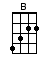 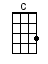 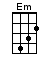 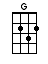 INTRO:  / 1 2 3 /[G] / [B] / [C] / [C] /[G] / [B] / [C] / [C] /[G] Please eat your [B] greens and don’t [Em] sit close to [Gmaj7] screensYour [C] eyes are a [G] means to an [B] end [B]And [G] I would be [B] sorry if [Em] due to your [Gmaj7] hurryYou were [C] hit by a [G] lorry my [B] friendCHORUS:[B] Like you always [G] saySafe [C] travels, don’t [G] die, don’t [C] di-[G]eSafe [C] travels, don’t [G] die[B] / [Em] / [C] /[G] / [B] / [Em] / [C]And [G] don’t walk on [B] ice, no [Em] matter how [Gmaj7] niceHow [C] sturdy, en-[G]ticing it [B] seems [B]Please [G] cross at the [B] lights and don’t [Em] start fires or [Gmaj7] fightsAnd don’t [C] dabble in [G] heights on caf-[B]feineCHORUS:[B] Like you always [G] saySafe [C] travels, don’t [G] die, don’t [C] di-[G]eSafe [C] travels, don’t [G] die[B] / [Em] / [C] Don’t [G] die[B] / [Em] / [C]And [G] don’t swallow [B] bleach out on [Em] Sandymount [Gmaj7] BeachI’m [C] not sure I’d [G] reach you in [B] time, my boyPlease [G] don’t bungee [B] jump or ig-[Em]nore a strange [Gmaj7] lumpAnd a [C] gasoline [G] pump’s not a [B] toyCHORUS:[B] Like you always [G] saySafe [C] travels, don’t [G] die, don’t [C] di-[G]eSafe [C] travels, don’t [G] die, don’t [C] di-[G]eSafe [C] travels, don’t [G] die, don’t [C] di-[G]eSafe [C] travels, don’t [G] die, don’t [C] di-[G]e[B] / [Em] / [C][G] / [B] / [Em] / [C] /[G] / [B] / [Em] / [C] /[G] / [B] / [Em] / [C] / [G]www.bytownukulele.ca